CONCURS AGREGAT – CONVOCATÒRIA PROVA PRESENCIAL
CONCURSO AGREGADO – CONVOCATORIA PRUEBA PRESENCIALReferència concurs / Referencia concurso: AG 299-740Comunico, com a Secretari/a, que la comissió ha acordat el calendari d’actuació de la prova de selecció presencial de les persones candidates que han superat la primera fase.Comunico, como secretario/-a, que la comisión ha acordado el calendario de actuación de la prueba de selección presencial de las persones candidatas que han superado la primera fase.ACORDS / ACUERDOS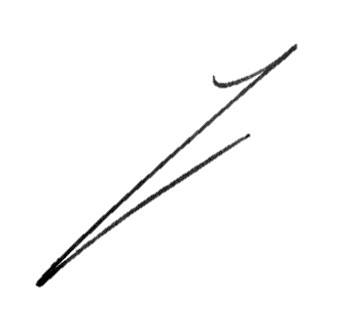 Secretari/ària de la comissió 
Secretario/a de la comisiónNom candidat/a / Nombre candidato/aDia, hora i lloc de la prova i documents requerits / Día, hora y lugar de la prueba y documentos requeridosEulalia Gómez Escoda13 de diciembre 2022 a las 9:00 en ETSAB